Внимание!!! В 2022 году на сети дорог уже допущено 22 ДТП (за аналогичный период 2021 г. - 34) на железнодорожных переездах, из них 4 ДТП с пассажирскими и пригородными поездами (за аналогичный период 2021 г. - 4), 0 случаев с пассажирскими автобусами (за аналогичный период 2021 г. - 1). Сходов подвижного состава не допущено. В результате допущенных ДТП пострадали 8 человек (за аналогичный период 2021 г. пострадало - 8 человек), 4 человека из которых погибли (за аналогичный период 2021 г. - 0 человек погибло).В границах Красноярской железной дороги в 2022 году уже зарегистрировано 1 ДТП на железнодорожных переездах (в 2020 году, за аналогичный период - 1):1.	В сутках 12.01.2022 в 20 час 26 мин местного времени на регулируемом железнодорожном переезде Ужурской дистанции инфраструктуры не обслуживаемым дежурным работником, расположенном на 156 км пк 3 перегона Ужур - Учум (Ужурского района), при исправно действующей автоматической переездной сигнализации, допущено столкновение грузового поезда, с легковым автомобилем «МАЗДА-6», под управлением водителя 1993 года рождения.Водители, не нарушайте ПДД РФ!!!Знайте, максимальный вес поезда составляет 11000 тонн, максимальная скорость – 140 км/час. Даже применив меры экстренного торможения, машинист остановит поезд лишь через 800-1000 метров!Счастливого и безопасного пути!ДТП № 1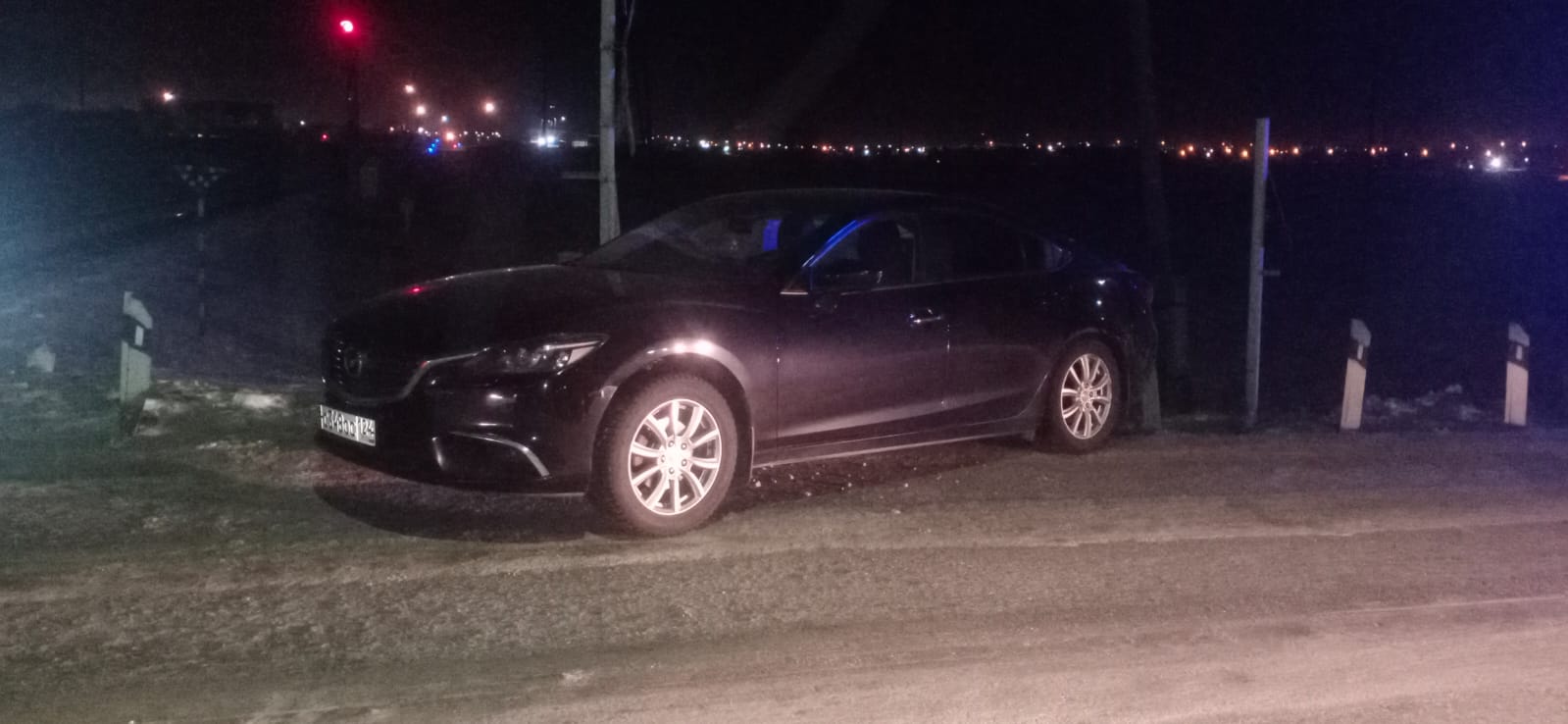 